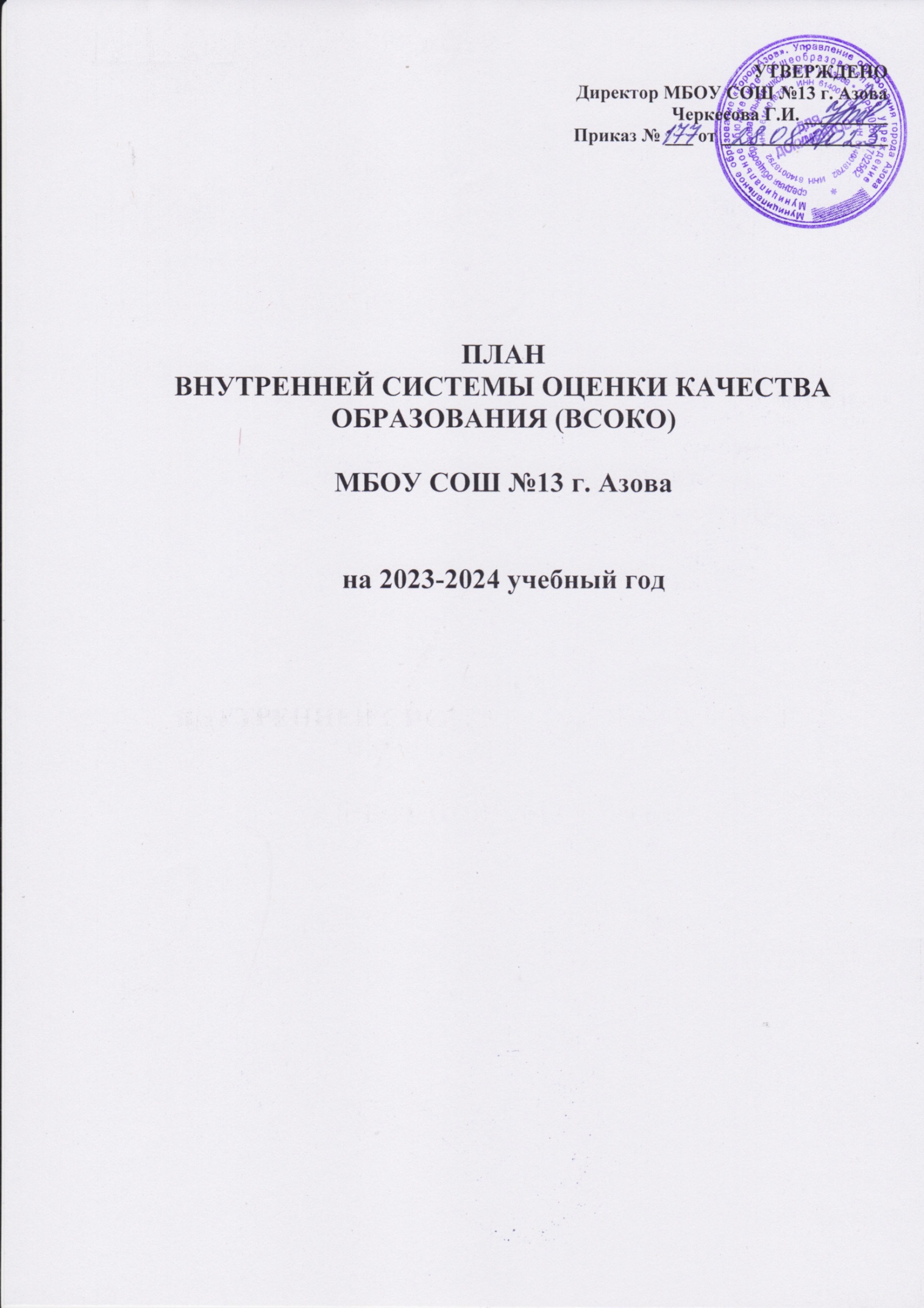 Цели ВСОКО:Формирование системы оценочных процедур, обеспечивающих контроль состояния образования, для выявления его реального уровня и факторов, влияющих на динамику качества образования в школе.Получение объективной информации о функционировании и развитии системы образования в МБОУ СОШ №13 г. Азова, тенденциях ее изменения и причинах, влияющих на качество образования.Прогнозирование развития образовательной системы школы.Принятие обоснованных, эффективных и своевременных управленческих решений по совершенствованию образования и повышение уровня информированности потребителей образовательных услуг при принятии таких решений.Задачи ВСОКО:Сформировать единую систему аналитических критериев и показателей, позволяющих эффективно реализовывать основные цели оценки качества образования.Сформировать ресурсную базу и обеспечить функционирования школьной образовательной статистики и мониторинга качества образования.Осуществлять самообследование деятельности МБОУ СОШ №13 г. Азова.Определять степень соответствия условий осуществления образовательного процесса государственным требованиям.Определять степень соответствия образовательных программ нормативным требованиям и запросам основных потребителей образовательных услуг.Обеспечить доступность качественного образования.Оценить уровень образовательных достижений обучающихся.Определить в рамках мониторинговых исследований степень соответствия качества образования на различных уровнях обучения государственным стандартам.Содействовать повышению квалификации учителей, принимающих участие в процедурах оценки качества образования.Основные принципы ВСОКО МБОУ СОШ №13 г. Азова:Объективность, достоверность, полнота и системность информации о качестве образования;Достаточность объема информации для принятия обоснованного управленческого решения;Реалистичность требований, норм, показателей и инструментария оценки качества образования, их социальная и личностная значимость, учет индивидуальных особенностей развития отдельных обучающихся при оценке результатов их обучения и воспитания;Открытость, прозрачность процедур оценки качества образования;Оптимальный уровень доступности информации о состоянии и качестве образования для различных групп потребителей;Систематизированность, обусловленная строгим алгоритмом сбора данных, пополнения, отчетности и хранения информации;Инструментальность и технологичность используемых показателей (с учетом существующих возможностей автоматизированного сбора и обработки данных, методик измерений, анализа и интерпретации данных);Соблюдение морально-этических норм при проведении оценки качества образования в школе, соблюдение принципов конфиденциальности при работе с базами персональных данных.Критерии качестваПоказателиОбъект оценкиМетод оценкиОтветственныеФорма предоставления результатовАВГУСТАВГУСТАВГУСТАВГУСТАВГУСТАВГУСТАВГУСТКачество образовательных результатовПредметные результаты обученияИтоги успеваемости обучающихся за 2022-2023 учебный годРезультаты ГИААнализ успеваемости по итогам 2022-2023 учебного годаЗаместитель директора по УВРВыступление на педагогическом советеКачество образовательных результатовУровень профессионального самоопределения выпускников 2022-2023 учебного годаВыбор дальнейшей образовательной траектории выпускников 9-х и 11-х 2022-2023 учебного годаМониторингЗаместитель директора по УВР, классные руководителиОтчет по определению выпускниковКачество образовательного процессаСоздание условий для обученияРабочие программы по предметамАнализЗаместитель директора по УВР, руководители ШМОПедагогический совет, заседания ШМОКачество образовательного процессаКалендарный учебный графикООП НОО, ООП ООО, ООП СООСтатистические данныеДиректорПриказ об утверждении календарного учебного графикаКачество условий образовательного процессаДокументацияСоответствие Учебных планов, Рабочих программ по учебным предметам и программ внеурочной деятельности требованиям ФГОСЭкспертизаЗаместитель директора по УВР, заместитель директора по ВРАналитическая справкаКачество условий образовательного процессаАттестация педагогических кадровИтоги повышения квалификации педагогов школы за 2022-2023 учебный годРезультаты повышения квалификацииЗаместитель директора по УВРВыступление на педагогическом советеКачество условий образовательного процессаГорячее питание обучающихся 1-4 классовЛьготное питание обучающихся 5-11 классовФормирование списков, выявление различных групп детей, нуждающихся в льготном питанииРабота с документациейОтветственный за питание, классные руководители 1-11 классовСоциальные паспорта классовКачество условий образовательного процессаСостояние нарушений ПДД за летний период обучающимисяОбучающиеся школыСтатистические данныеЗаместитель директора по ВРВыступление на педагогическом советеКачество условий образовательного процессаУровень комфортности обучения (безопасность образовательной среды)Документация по ОТ, внутренние мониторинги, проведение тренировочных эвакуацийАнализ состояния работы по ОТЗаместитель директора по АХЧ, Ответственный за ОТ, ответственный за ЧСПриказы по ОТКачество условий образовательного процессаСанитарно-техническое состояние зданияЗдание школы, кабинеты, столовая, спортивные залыОсмотр технического состоянияДиректор, заместитель директора по АХЧАкт приемки школыКачество условий образовательного процессаИнформационно-методические и учебно-дидактические ресурсыОбеспеченность методической и учебной литературой на начало нового учебного годаМониторинг библиотечного фондаЗаведующий библиотекойАналитическая справкаКачество условий образовательного процессаОрганизация оздоровительной работыСоставление плана работы оздоровительной деятельности в новом учебном годыСтатистические данныеЗаместитель директора по ВРПланКачество условий образовательного процессаУкомплектованность педагогическими кадрамиКадровый составСтатистические данныеДиректор, отдел кадровИнформация для отчета ОО-1Качество условий образовательного процессаБаза «Электронная школа» АИС КонтингентОбучающиеся школыМониторингДиректорБаза данныхКачество условий образовательного процессаБаза ЭДООбучающиеся школыМониторингДиректорБаза данныхКачество условий образовательного процессаИС «Абонентский пункт» Учителя, обучающиеся 9-х, 11-х классовМониторингЗаместитель директора по УВРБаза данныхСЕНТЯБРЬСЕНТЯБРЬСЕНТЯБРЬСЕНТЯБРЬСЕНТЯБРЬСЕНТЯБРЬКачество образовательных результатовПредметные результаты обученияВходные диагностические работы во 5,7,10 классах на начало учебного года:5,7,10 – русский язык, математикаВходная диагностика 1 классМониторингЗаместитель директора по УВРАналитические справкиКачество образовательных результатовОрганизация индивидуального обучения на домуОбучающиеся с ОВЗ, дети-инвалиды и другие категории детей со справкой ВТЭКМониторингЗаместитель директора по УВРПриказ о надомном обученииКачество образовательных результатовРабота с молодыми специалистами (наставничество)Молодые специалистыПосещение уроков, наблюдениеУчителя-наставники, заместитель директора по УВРКонсультации, беседы с молодыми специалистамиМониторинг профессиональных затруднений  молодых педагоговКачество образовательных результатовИнновационная деятельностьМуниципальная инновационная площадка по теме «Эффективная система наставничества в школе как механизм успешного становления в профессии».Защита проектаДиректор школызаместитель директора по УВРПриказ УО на открытие инновационной площадкиКачество образовательного процессаИспользование современных образовательных методов, приемов, технологийУчителя школыПосещение уроков, наблюдениеЗаместитель директора по УВР, руководители ШМОЛистки посещения уроковКачество образовательного процессаРабота с условно-переведенными обучающимисяОбучающиеся 2-11 классовБеседы с родителями, беседы с обучающимися, информирование о сроках пересдачи академической задолженностиЗаместитель директора по УВР, ВР, классные руководители, учителя-предметникиУведомления родителей, Протоколы беседы с родителями, обучающимисяКачество образовательного процессаВнеурочная деятельностьОрганизация внеурочной деятельностиРабота с документацией, формирование группЗаместитель директора по ВРСовещание при директореКачество образовательного процессаАдаптация обучающихся 1-х, 5-х, 10-х классовОбучающиеся 1-х, 5-х, 10-х классовПосещение уроков, наблюдениеЗаместитель директора по УВРЛистки посещения уроков, аналитическая справкаКачество образовательного процессаОрганизация индивидуального обучения на домуРазработка рабочих программ индивидуального обучения на дому, СИПРовРабота с документациейЗаместитель директора по УВР, учителя-предметникиРабочие программыКачество условий образовательного процессаДокументация Личные дела, журналы, график контрольных работ, журнал замещенийМониторингЗаместитель директора по УВРАналитические справкиКачество условий образовательного процессаСПМДети, зарегистрированные на территории школыМониторинг Заместитель директора по ВР, социальный педагогБанк данныхКачество условий образовательного процессаОрганизация работы по подготовке к ГИА-2024Учащиеся 9, 11 классовРабота с документацией. Проведение родительских собранийЗаместитель директора по УВР, классные руководителиПлан работы.Протоколы родительских собранийКачество условий образовательного процессаРабота с детьми группы рискаСобеседование с классными руководителями с целью выявления детей данной группы, обследование семей данных обучающихся. Дети на опекеАкт обследования жилищно-бытовых условий, характеристика обучающегося, работа с КДН, опекойЗаместитель директора по ВР, классный руководитель, социальный педагогСоциальный паспорт школы, акт ЖБУКачество условий образовательного процессаРабота с одаренными детьмиШкольный тур Всероссийской олимпиады школьников на онлайнплатформе "СириусВсероссийская олимпиада «Наше наследие»Организация мероприятийЗаместитель директора по УВР, классные руководителиПротоколы Качество условий образовательного процессаУровень комфортности обучения (безопасность образовательной среды)Документация по ОТ, внутренние мониторинги, проведение тренировочных эвакуацийАнализ состояния работы по ОТЗаместитель директора по АХЧ, Ответственный за ОТ, ответственный за ЧС, профсоюзная организацияПриказы по ОТКачество условий образовательного процессаУровень комфортности обучения (безопасность образовательной среды)Учебное расписание (выполнение требований СанПиН 2.4.2.28.21-10)АнализЗаместитель директора по УВРАналитическая справкаКачество условий образовательного процессаСамообразование педагогов. Своевременное повышение квалификацииТемы самообразования на 2023-2024 учебный год, координация деятельности ШМОНаблюдение, анализ документацииЗаместитель директора по УВРПлан работы ШМОКачество условий образовательного процессаВнеурочная деятельностьАнализ ситуации с организацией внеурочной деятельности (расписание, формирование групп и т.д.)Анализ документацииЗаместитель директора по УВРПроизводственное совещаниеКачество условий образовательного процессаГорячее питание обучающихся 1-4 классовЛьготное питание обучающихся 5-11 классовМониторинг организации питания.Анкетирование.Родительский контрольИнформирование на сайте школыАнализ отзывов обучающихся и родителей о качестве и ассортименте питанияОтветственный за питаниеМониторингКачество условий образовательного процессаРабота с родителями (законными представителями)Организация просветительской и консультативной работы с родителями обучающихсяКонсультации, родительские собранияКлассные руководители, учителя-предметники, заместитель директора по УВР, ВР, социальный педагогПротоколы беседы с родителями, отчетыКачество условий образовательного процессаБиблиотечный фондСохранность учебников обучающимисяМониторингЗаведующий библиотекойСовещание при директореКачество условий образовательного процессаБаза «Электронная школа» АИС КонтингентОбучающиеся школыМониторингДиректорБаза данныхКачество условий образовательного процессаБаза ЭДООбучающиеся школыМониторингДиректорБаза данныхКачество условий образовательного процессаИС «Абонентский пункт» Учителя, обучающиеся 9-х, 11-х классовМониторингЗаместитель директора по УВРБаза данныхФГИС «МОЯ ШКОЛА»УчителяВнесение данныхЗаместитель директора по УВРБаза данныхЭлектронный журналУчителяЕжедневная работа с журналомЗаместитель директора по УВРОКТЯБРЬОКТЯБРЬОКТЯБРЬОКТЯБРЬОКТЯБРЬОКТЯБРЬКачество образовательных результатовПредметные результаты обучения. Итоговые контрольные работыво 2-9 классах за 1 четвертьАнализ успеваемостиЗаместитель директора по УВР, классные руководители, учителя-предметникиОтчет классного руководителя, отчет в УОКачество образовательных результатовАдаптация обучающихся 1-х, 5-х, 10-х классовВыявление успешности (не успешности) адаптации обучающихсяПосещение уроков. Наблюдение. БеседыЗаместитель директора по УВР, школьный педагог-психологАналитическая справкаКачество образовательных результатовОрганизация индивидуального обучения на домуАнализ эффективности организации образовательных маршрутов для обучающихся на домуПроверка документации. Беседа с родителямиЗаместитель директора по УВР, школьный педагог-психологАналитическая справкаКачество образовательных результатовРабота с молодыми специалистами (наставничество)Молодые специалисты, рабочие программы, планы уроковПосещение уроков, наблюдение, работа с документациейУчителя-наставники, заместитель директора по УВРКонсультации, беседы с молодыми специалистамиКачество образовательного процессаУчебный процессУчителяВыборочное посещение уроковЗаместитель директора по УВР, руководители ШМОАналитическая справка, листок посещения урокаКачество образовательного процессаФункциональная грамотностьОбучающиеся 8-9 классовРабота с базой данныхЗаместитель директора по УВР, классные руководители, учителя-предметникиОтчет в УОКачество образовательного процессаРабота с условно-переведенными обучающимисяОбучающиеся 2-11 классовБеседы с родителями, беседы с обучающимися, пересдача академической задолженностиЗаместитель директора по УВР, ВР, классные руководители, учителя-предметникиИндивидуальные карты работыКачество образовательного процессаВоспитательная работаАнализ планов/мероприятий воспитательной деятельности классных руководителейТестирование, анкетирование, посещение мероприятийЗаместитель директора по ВРАналитическая справкаКачество образовательного процессаВнеурочная деятельностьУчителя, внеурочные занятия, план внеурочной деятельностиВыборочное посещение занятийЗаместитель директора по ВРАналитическая справкаКачество образовательного процессаПодготовка к ГИАКонсультации, подготовка к итоговому сочинению, документы участников ГИА-2024Собеседование, анкетирование, работа с документами, сбор персональных данныхЗаместитель директора по УВРБаза участников ГИА - 2024Качество образовательного процессаРабота с одаренными детьмиШкольный тур Всероссийской олимпиады школьниковОрганизация мероприятийЗаместитель директора по УВР, классные руководителиПротоколы Качество образовательного процессаРабота с одаренными детьмиНаучно-практическая конференция «Старт в науку» , 3-4 классыОрганизация мероприятийЗаместитель директора по УВР, классные руководителиучителя-предметникиПротоколинформация на сайт школыКачество образовательного процессаРабота со слабоуспевающими обучающимисяОбучающиеся 2-11 классовМониторинг, беседы с родителями, беседы с обучающимисяЗаместитель директора по УВР, ВР, классные руководители, учителя-предметникиПротоколы беседы с родителями, обучающимисяКачество условий образовательного процессаДокументацияОтчеты, журналы. Журнал замещенийМониторингЗаместитель директора по УВРАналитическая справкаКачество условий образовательного процессаМетодическое мастерство учителей школыРезультативность участия педагогов конкурсах, семинарах, вебинарах, конференцияхМониторингЗаместитель директора по УВРИнформация, отчетыКачество условий образовательного процессаРабота с детьми группы рискаОбучающиеся, систематически не посещающие урокиМониторингЗаместитель директора по УВР, классные руководителиИнформацияКачество условий образовательного процессаТехническое состояние школы. Антитеррористическая защищенность школьного зданияЗдание школыЕжедневный осмотр территории и зданияЗаместитель директора по АХЧИнформацияКачество условий образовательного процессаГорячее питание обучающихся 1-4 классовЛьготное питание обучающихся 5-11 классовМониторинг организации питания.Родительский контрольИнформирование на сайте школыАнализ отзывов обучающихся и родителей о качестве и ассортименте питанияОтветственный за питаниеМониторингКачество условий образовательного процессаРабота с родителями (законными представителями)Организация просветительской и консультативной работы с родителями обучающихсяКонсультации, родительские собранияКлассные руководители, учителя-предметники, заместитель директора по УВР, ВР, социальный педагогПротоколы беседы с родителями, отчетыКачество условий образовательного процессаПрофориентационная работа с обучающимися 9-х, 11-х классовОрганизация работы с обучающимися 9-х, 11-х классовБеседы, встречи, круглые столы, экскурсии Заместитель директора по УВР, классные руководителиИнформацияКачество условий образовательного процессаРабота с одаренными детьмиНаучно-практическая конференция «Старт в науку» ( 3-4 класы)УчастиеНаблюдениеЗаместитель директора по УВР, классные руководителиИнформацияКачество условий образовательного процессаБаза «Электронная школа» АИС КонтингентОбучающиеся школыМониторингДиректорБаза данныхКачество условий образовательного процессаБаза ЭДООбучающиеся школыМониторингДиректорБаза данныхКачество условий образовательного процессаИС «Абонентский пункт» Учителя, обучающиеся 9-х, 11-х классовМониторингЗаместитель директора по УВРБаза данныхФГИС «МОЯ ШКОЛА»УчителяМониторингЗаместитель директора по УВРБаза данныхЭлектронный журналУчителяЕжедневная работа с журналомЗаместитель директора по УВРНОЯБРЬНОЯБРЬНОЯБРЬНОЯБРЬНОЯБРЬНОЯБРЬКачество образовательных результатовПредметные результаты обучения. Итоги успеваемости обучающихся за 1 четвертьАнализ успеваемостиЗаместитель директора по УВРВыступление на педагогическом советеКачество образовательных результатовУдовлетворенность родителей качеством образовательных результатов (работа по жалобам, при наличии)Удовлетворенность занятиями урочной и внеурочной деятельностиМониторингКлассные руководители, учителя-предметники, заместитель директора по УВР, ВР, социальный педагогПротоколы беседы с родителями, отчетыКачество образовательных результатовРабота с молодыми специалистами (наставничество)Молодые специалистыПосещение уроков, наблюдениеУчителя-наставники, заместитель директора по УВРКонсультации, беседы с молодыми специалистамиКачество образовательного процессаУчебный процессУчителяВыборочное посещение уроков, факультативных занятий, мониторингЗаместитель директора по УВР, руководители ШМОАналитическая справка, листок посещения урокаКачество образовательного процессаРабота с условно-переведенными обучающимисяОбучающиеся 2-11 классовПрием академической задолженности, анализ проделанной работыЗаместитель директора по УВР, ВР, классные руководители, учителя-предметникиУведомление родителейПедагогический советКачество образовательного процессаВоспитательная работаПроведение классных часов/ мероприятий по ЗОЖ в соответствии с планом ВР. СПМПроверка классных журналов страницы «классный час», беседы с обучающимисяЗаместитель директора по ВРАналитическая справкаКачество образовательного процессаПодготовка к ГИАКачество подготовки к итоговому сочинению по литературе в 11 классеМониторинг, написание репетиционного сочиненияЗаместитель директора по УВР, классные руководители, учитель русского языка и литературыИнформацияПротокол производственного совещанияКачество образовательного процессаРабота с одаренными детьмиМуниципальный тур Всероссийской олимпиады школьников, другие конкурсы и олимпиадыОрганизация мероприятийЗаместитель директора по УВР, классные руководителиПротоколы, приказы об итогахКачество образовательного процессаРабота со слабоуспевающими обучающимисяОбучающиеся 2-11 классовМониторинг, беседы с родителями, беседы с обучающимисяЗаместитель директора по УВР, ВР, классные руководители, учителя-предметникиПротоколы беседы с родителями, обучающимися, карты работы с неуспевающимиКачество условий образовательного процессаДокументацияОтчеты, журналы. Журнал замещенийМониторингЗаместитель директора по УВРАналитическая справкаКачество условий образовательного процессаМетодическое мастерство учителей школыРезультативность участия педагогов конкурсах, семинарах, вебинарах, конференцияхМониторингЗаместитель директора по УВРИнформация, отчетыКачество условий образовательного процессаРабота с детьми группы рискаОбучающиеся, систематически не посещающие урокиМониторингЗаместитель директора по УВР, классные руководителиИнформацияКачество условий образовательного процессаТехническое состояние школы. Антитеррористическая защищенность школьного зданияЗдание школыЕжедневный осмотр территории и зданияЗаместитель директора по АХЧИнформацияКачество условий образовательного процессаГорячее питание обучающихся 1-4 классовЛьготное питание обучающихся 5-11 классовМониторинг организации питания.Родительский контрольИнформирование на сайте школыАнализ отзывов обучающихся и родителей о качестве и ассортименте питанияОтветственный за питаниеМониторингКачество условий образовательного процессаРабота с родителями (законными представителями)Организация просветительской и консультативной работы с родителями обучающихсяКонсультации, родительские собранияКлассные руководители, учителя-предметники, заместитель директора по УВР, ВР, социальный педагогПротоколы беседы с родителями, отчетыКачество условий образовательного процессаОздоровительная кампанияОрганизация осенней оздоровительной кампании 2023Сбор данных, организация досугаДиректорИнформацияКачество условий образовательного процессаПрофориентационная работа с обучающимися 9-х, 11-х классовОрганизация работы с обучающимися 9-х, 11-х классовБеседы, встречи, круглые столы, экскурсии Заместитель директора по УВР, классные руководителиИнформацияКачество условий образовательного процессаБаза «Электронная школа» АИС КонтингентОбучающиеся школыМониторингДиректорБаза данныхКачество условий образовательного процессаИС «Абонентский пункт» Учителя, обучающиеся 9-х, 11-х классовМониторингЗаместитель директора по УВРБаза данныхКачество условий образовательного процессаФГИС «МОЯ ШКОЛА»УчителяМониторингЗаместитель директора по УВРБаза данныхЭлектронный журналУчителяЕжедневная работа с журналомЗаместитель директора по УВРДЕКАБРЬДЕКАБРЬДЕКАБРЬДЕКАБРЬДЕКАБРЬДЕКАБРЬКачество образовательных результатовПредметные результаты обучения. Итоговые контрольные работы во 2-11 классах за 2 четвертьАнализ успеваемостиЗаместитель директора по УВРОтчет классного руководителя, отчет в УОКачество образовательных результатовПредметные результаты обучения. Диагностические работыво 2-11 классах на конец 1 полугодия1 классы диагностическая работа Административные контрольные работы:2-4 классы – русский язык, математика6 классы – математика8 классы – обществознание9 классы –географияМониторингЗаместитель директора по УВРАналитические справкиКачество образовательных результатовПроверка техники чтенияОбучающиеся 1-4 классовНезависимаяЗаместитель директора по УВР, классные руководителиАналитическая справкаКачество образовательных результатовУдовлетворенность родителей качеством образовательных результатов (работа по жалобам, при наличии)Удовлетворенность занятиями урочной и внеурочной деятельностиАнкетированиеКлассные руководители, учителя-предметники, заместитель директора по УВР, ВР, социальный педагогПротоколы беседы с родителями, отчетыКачество образовательных результатовРабота с молодыми специалистами (наставничество)Молодые специалистыПосещение уроков, наблюдениеУчителя-наставники, заместитель директора по УВРКонсультации, беседы с молодыми специалистамиКачество образовательных результатовИнновационная деятельностьМуниципальная инновационная площадка по теме «Эффективная система наставничества в школе как механизм успешного становления в профессии».Участие в муниципальном конкурсе «Педагогический дует»НаставникнаставляемыйИнформацияНа сайт школыКачество образовательных результатовОрганизация индивидуального обучения на дому, работа с детьми ОВЗАнализ эффективности организации образовательных маршрутов для обучающихся на дому, детей с ОВЗПроверка документации. Беседа с родителямиЗаместитель директора по УВР, школьный педагог-психологАналитическая справкаКачество образовательного процессаУчебный процессУчителяВыборочное посещение уроков, факультативных занятий, мониторинг,Заместитель директора по УВР, руководители ШМОАналитическая справка, листок посещения урокаКачество образовательного процессаВоспитательная работаПроведение классных часов по профилактике экстремизма, терроризма в соответствии с планом ВРМониторинг документации, индивидуальные беседы с классными руководителямиЗаместитель директора по ВРАналитическая справкаКачество образовательного процессаПодготовка к ГИАУспеваемость обучающихся 9х, 11х классовИтоговое сочинениеАнализ успеваемости, результаты итогового сочиненияЗаместитель директора по УВР, классные руководителиИнформацияКачество образовательного процессаРабота с одаренными детьмиМуниципальный тур Всероссийской олимпиады школьников, другие конкурсы и олимпиадыОрганизация мероприятийЗаместитель директора по УВР, классные руководителиПротоколы, приказы об итогахКачество образовательного процессаРабота со слабоуспевающими обучающимисяОбучающиеся 2-11 классовМониторинг, беседы с родителями, беседы с обучающимисяЗаместитель директора по УВР, ВР, классные руководители, учителя-предметникиПротоколы беседы с родителями, обучающимися, карты работы с неуспевающимиКачество условий образовательного процессаДокументацияОтчеты, рабочие программы, графики контрольных работ, журналы. Журнал замещенийИзучение школьной документации, проверка журналов, своевременность предоставления отчетовЗаместитель директора по УВРАналитическая справкаКачество условий образовательного процессаМетодическое мастерство учителей школыМетодическая неделяУчастие, наблюдениеЗаместитель директора по УВРАттестующиеся учителя в текущем учебном годуИнформация, отчеты, аналитическая справкаКачество условий образовательного процессаРабота с детьми группы рискаОбучающиеся, систематически не посещающие урокиМониторингЗаместитель директора по УВР, классные руководителиИнформацияКачество условий образовательного процессаТехническое состояние школы. Антитеррористическая защищенность школьного зданияЗдание школыЕжедневный осмотр территории и зданияЗаместитель директора по АХЧИнформацияКачество условий образовательного процессаГорячее питание обучающихся 1-4 классовЛьготное питание обучающихся 5-11 классовМониторинг организации питания.Родительский контрольИнформирование на сайте школы.Выявление обучающихся 5-11 классов, нуждающихся в льготном питанииАнализ отзывов обучающихся и родителей о качестве и ассортименте питанияОтветственный за питаниеМониторингКачество условий образовательного процессаРабота с родителями (законными представителями)Организация просветительской и консультативной работы с родителями обучающихсяКонсультации, родительские собранияКлассные руководители, учителя-предметники, заместитель директора по УВР, ВР, социальный педагогПротоколы беседы с родителями, отчетыКачество условий образовательного процессаПрофориентационная работа с обучающимися 9-х, 11-х классовОрганизация работы с обучающимися 9-х, 11-х классовБеседы, встречи, круглые столы, экскурсии Заместитель директора по УВР, классные руководителиИнформацияКачество условий образовательного процессаБиблиотечный фондСохранность учебников обучающимисяМониторингЗаведующий библиотекойСовещание при директореКачество условий образовательного процессаБаза «Электронная школа» АИС КонтингентОбучающиеся школыМониторингДиректорБаза данныхКачество условий образовательного процессаИС «Абонентский пункт» Учителя, обучающиеся 9-х, 11-х классовМониторингЗаместитель директора по УВРБаза данныхКачество условий образовательного процессаФГИС «МОЯ ШКОЛА»УчителяВнесение данныхЗаместитель директора по УВРБаза данныхЭлектронный журналУчителяЕжедневная работа с журналомЗаместитель директора по УВРЯНВАРЬЯНВАРЬЯНВАРЬЯНВАРЬЯНВАРЬЯНВАРЬКачество образовательных результатовПредметные результаты обучения. Итоги успеваемости обучающихся за 2 четверть. Анализ успеваемостиЗаместитель директора по УВРВыступление на педагогическом советеКачество образовательных результатовУдовлетворенность родителей качеством образовательных результатов (работа по жалобам, при наличии)Удовлетворенность занятиями урочной и внеурочной деятельностиМониторингКлассные руководители, учителя-предметники, заместитель директора по УВР, ВР, социальный педагогПротоколы беседы с родителями, отчетыКачество образовательных результатовРабота с молодыми специалистами (наставничество)Молодые специалистыПосещение уроков, наблюдениеУчителя-наставники, заместитель директора по УВРКонсультации, беседы с молодыми специалистамиКачество образовательного процессаУчебный процессУчителяВыборочное посещение уроков, факультативных занятий, мониторингЗаместитель директора по УВР, руководители ШМОАналитическая справка, листок посещения урокаКачество образовательного процессаВоспитательная работаПроведение классных часов по профилактике детского травматизма в соответствии с планом ВР, качество работы классного руководителяМониторинг, индивидуальные беседы с классными руководителямиЗаместитель директора по ВРАналитическая справка Качество образовательного процессаПодготовка к ГИАРезультативность промежуточной аттестации 9, 11 класса. Выбор предметов для сдачи ОГЭ, ЕГЭ, обновление персональных данных. Подготовка к итоговому собеседованию по русскому языку в 9 классе.Анализ, Мониторинг, собеседование с учителями русского языкаЗаместитель директора по УВР, классные руководителиИнформация. База ГИА-9, ГИА-11Качество образовательного процессаРабота с одаренными детьмиОрганизация внутришкольных мероприятий, участие в городских конкурсахОрганизация мероприятийЗаместитель директора по УВР, классные руководителиПротоколы, приказы об итогахКачество образовательного процессаРабота со слабоуспевающими обучающимисяОбучающиеся 2-11 классовМониторинг, беседы с родителями, беседы с обучающимисяЗаместитель директора по УВР, ВР, классные руководители, учителя-предметникиПротоколы беседы с родителями, обучающимися, карты работы с неуспевающимиКачество условий образовательного процессаДокументацияОтчеты, журналы, журнал замещенийИзучение школьной документации, проверка журналовЗаместитель директора по УВРАналитическая справкаКачество условий образовательного процессаМетодическое мастерство учителей школыЕдиный методический деньМониторингЗаместитель директора по УВРучителяИнформация, отчеты, аналитическая справкаКачество условий образовательного процессаРабота с детьми группы рискаОбучающиеся, систематически не посещающие урокиМониторингЗаместитель директора по УВР, классные руководителиИнформацияКачество условий образовательного процессаТехническое состояние школы. Антитеррористическая защищенность школьного зданияЗдание школыЕжедневный осмотр территории и зданияЗаместитель директора по АХЧИнформацияКачество условий образовательного процессаГорячее питание обучающихся 1-4 классовЛьготное питание обучающихся 5-11 классовМониторинг организации питания.Родительский контрольИнформирование на сайте школыАнализ отзывов обучающихся и родителей о качестве и ассортименте питанияОтветственный за питаниеМониторингКачество условий образовательного процессаРабота с родителями (законными представителями)Организация просветительской и консультативной работы с родителями обучающихсяКонсультации, родительские собранияКлассные руководители, учителя-предметники, заместитель директора по УВР, ВР, социальный педагогПротоколы беседы с родителями, отчетыКачество условий образовательного процессаПрофориентационная работа с обучающимися 9-х, 11-х классовОрганизация работы с обучающимися 9-х, 11-х классовБеседы, встречи, круглые столы, экскурсии Заместитель директора по УВР, классные руководителиИнформацияКачество условий образовательного процессаБаза «Электронная школа» АИС КонтингентОбучающиеся школыМониторингДиректорБаза данныхКачество условий образовательного процессаИС «Абонентский пункт» Учителя, обучающиеся 9-х, 11-х классовМониторингЗаместитель директора по УВРБаза данныхФГИС «МОЯ ШКОЛА»УчителяВнесение данныхЗаместитель директора по УВРБаза данныхЭлектронный журналУчителяЕжедневная работа с журналомЗаместитель директора по УВРФЕВРАЛЬФЕВРАЛЬФЕВРАЛЬФЕВРАЛЬФЕВРАЛЬФЕВРАЛЬКачество образовательных результатовОрганизация индивидуального обучения на домуАнализ эффективности организации образовательных маршрутов для обучающихся на домуПроверка документации. Беседа с родителямиЗаместитель директора по УВР, школьный педагог-психологАналитическая справкаКачество образовательных результатовРабота с молодыми специалистами (наставничество)Молодые специалисты, планы уроковПосещение уроков, наблюдение, работа с документациейУчителя-наставники, заместитель директора по УВРКонсультации, беседы с молодыми специалистамиКачество образовательного процессаУчебный процессУчителяВыборочное посещение уроковЗаместитель директора по УВР, руководители ШМОАналитическая справка, листок посещения урокаКачество образовательного процессаВоспитательная работаКачество проведения тематических классных часовПосещение классных часовЗаместитель директора по ВРКарта посещения внеклассного мероприятияКачество образовательного процессаВнеурочная деятельностьКачество проведения занятий в соответствии с расписанием, сохранение контингента обучающихсяВыборочное посещение занятийЗаместитель директора по ВРАналитическая справкаКачество образовательного процессаМетодическая работаОткрытые уроки (взимопосещение)АнализДиректор, заместитель директора по УВРАналитическая справкаКачество образовательного процессаПодготовка к ГИАКачество подготовки к ГИА-2024Посещение уроковЗаместитель директора по УВРАналитическая справкаКачество образовательного процессаРабота с одаренными детьмиУчастие обучающихся в предметных неделяхОрганизация мероприятийЗаместитель директора по УВР, классные руководители, учителя-предметникиПротоколы Качество образовательного процессаРабота со слабоуспевающими обучающимисяОбучающиеся 2-11 классовМониторинг, беседы с родителями, беседы с обучающимисяЗаместитель директора по УВР, ВР, классные руководители, учителя-предметникиПротоколы беседы с родителями, обучающимися, карты работы с неуспевающимиКачество условий образовательного процессаДокументацияОтчеты, журналы, журнал замещенийИзучение школьной документации, проверка журналовЗаместитель директора по УВРАналитическая справкаКачество условий образовательного процессаМетодическое мастерство учителей школыРезультативность участия педагогов конкурсах, семинарах, вебинарах, конференцияхМониторингЗаместитель директора по УВРИнформация, отчетыКачество условий образовательного процессаРабота с детьми группы рискаОбучающиеся, систематически не посещающие урокиМониторингЗаместитель директора по УВР, классные руководителиИнформацияКачество условий образовательного процессаТехническое состояние школы. Антитеррористическая защищенность школьного зданияЗдание школы, документация по ОТЕжедневный осмотр территории и зданияЗаместитель директора по АХЧИнформацияКачество условий образовательного процессаГорячее питание обучающихся 1-4 классовЛьготное питание обучающихся 5-11 классовМониторинг организации питания.Родительский контрольИнформирование на сайте школыАнализ отзывов обучающихся и родителей о качестве и ассортименте питанияОтветственный за питаниеМониторингКачество условий образовательного процессаРабота с родителями (законными представителями)Организация просветительской и консультативной работы с родителями обучающихсяКонсультации, родительские собранияКлассные руководители, учителя-предметники, заместитель директора по УВР, ВР, социальный педагогПротоколы беседы с родителями, отчетыКачество условий образовательного процессаПрофориентационная работа с обучающимися 9-х, 11-х классовОрганизация работы с обучающимися 9-х, 11-х классовБеседы, встречи, круглые столы, экскурсии Заместитель директора по УВР, классные руководителиИнформацияКачество условий образовательного процессаБаза «Электронная школа» АИС КонтингентОбучающиеся школыМониторингДиректорБаза данныхКачество условий образовательного процессаИС «Абонентский пункт» Учителя, обучающиеся 9-х, 11-х классовМониторингЗаместитель директора по УВРБаза данныхКачество условий образовательного процессаФГИС «МОЯ ШКОЛА»УчителяВнесение данныхЗаместитель директора по УВРБаза данныхЭлектронный журналУчителяЕжедневная работа с журналомЗаместитель директора по УВРМАРТМАРТМАРТМАРТМАРТМАРТКачество образовательных результатовПредметные результаты обучения. Итоговые контрольные работы во 2-11 классах за 3 четвертьАнализ успеваемостиЗаместитель директора по УВР, классные руководители, учителя-предметникиОтчет классного руководителя, отчет в УОКачество образовательных результатовПредметные результаты обучения. Всероссийские проверочные работы в 4-8, 10 классахАнализ успеваемостиЗаместитель директора по УВР, классные руководители, учителя-предметникиИнформацияКачество образовательных результатовОрганизация индивидуального обучения на дому, работа с детьми ОВЗАнализ эффективности организации образовательных маршрутов для обучающихся на дому, детей со статусом ОВЗПроверка документации. Беседа с родителямиЗаместитель директора по УВР, школьный педагог-психологАналитическая справкаКачество образовательных результатовРабота с молодыми специалистами (наставничество)Молодые специалисты, рабочие программы, планы уроковПосещение уроков, наблюдение, работа с документациейУчителя-наставники, заместитель директора по УВРКонсультации, беседы с молодыми специалистамиКачество образовательного процессаУчебный процессУчителя, предметные недели, открытые урокиВыборочное посещение уроковЗаместитель директора по УВР, руководители ШМОАналитическая справка, листок посещения урокаКачество образовательного процессаВоспитательная работаАнализ планов/мероприятий воспитательной деятельности классных руководителейТестирование, анкетирование, посещение мероприятийЗаместитель директора по ВРАналитическая справкаКачество образовательного процессаВнеурочная деятельностьУчителя, внеурочные занятия, план внеурочной деятельностиВыборочное посещение занятийЗаместитель директора по ВРАналитическая справкаКачество образовательного процессаПодготовка к ГИАИтоговое собеседование по русскому языку в 9х классах.Репетиционное тестирование по форме ОГЭ, ЕГЭАнализ результатовЗаместитель директора по УВРАналитическая справкаКачество образовательного процессаРабота с одаренными детьмиОрганизация внутришкольных мероприятий, участие в городских конкурсах, дополнительные занятияОрганизация мероприятийЗаместитель директора по УВР, классные руководителиПротоколы Качество образовательного процессаРабота со слабоуспевающими обучающимисяОбучающиеся 2-11 классовМониторинг, беседы с родителями, беседы с обучающимисяЗаместитель директора по УВР, ВР, классные руководители, учителя-предметникиПротоколы беседы с родителями, обучающимися, карты работы с неуспевающимиКачество условий образовательного процессаДокументацияОтчеты, журналы, журнал замещений, личные делаИзучение школьной документации, проверка журналовЗаместитель директора по УВРАналитическая справкаКачество условий образовательного процессаМетодическое мастерство учителей школыРезультативность участия педагогов конкурсах, семинарах, вебинарах, конференцияхМониторингЗаместитель директора по УВРИнформация, отчетыКачество условий образовательного процессаРабота с детьми группы рискаОбучающиеся, систематически не посещающие урокиМониторингЗаместитель директора по УВР, классные руководителиИнформацияКачество условий образовательного процессаТехническое состояние школы. Антитеррористическая защищенность школьного зданияЗдание школы, документация по ОТЕжедневный осмотр территории и зданияЗаместитель директора по АХЧИнформацияКачество условий образовательного процессаГорячее питание обучающихся 1-4 классовЛьготное питание обучающихся 5-11 классовМониторинг организации питания.Родительский контрольИнформирование на сайте школыАнализ отзывов обучающихся и родителей о качестве и ассортименте питанияОтветственный за питаниеМониторингКачество условий образовательного процессаРабота с родителями (законными представителями)Организация просветительской и консультативной работы с родителями обучающихсяКонсультации, родительские собранияКлассные руководители, учителя-предметники, заместитель директора по УВР, ВР, социальный педагогПротоколы беседы с родителями, отчетыКачество условий образовательного процессаПрофориентационная работа с обучающимися 9-х, 11-х классовОрганизация работы с обучающимися 9-х, 11-х классовБеседы, встречи, круглые столы, экскурсии Заместитель директора по УВР, классные руководителиИнформацияКачество условий образовательного процессаБаза «Электронная школа» АИС КонтингентОбучающиеся школыМониторингДиректорБаза данныхКачество условий образовательного процессаИС «Абонентский пункт» Учителя, обучающиеся 9-х, 11-х классовМониторингЗаместитель директора по УВРБаза данныхКачество условий образовательного процессаДоступность получения образованияПрозрачность процедуры начала зачисления в первый класс на будущий учебный годМониторингДиректорБаза данныхКачество условий образовательного процессаОздоровительная кампанияОрганизация весенней оздоровительной кампании 2024Сбор данных, организация досугаДиректорИнформацияКачество условий образовательного процессаФГИС «МОЯ ШКОЛА»УчителяВнесение данныхЗаместитель директора по УВРБаза данныхЭлектронный журналУчителяЕжедневная работа с журналомЗаместитель директора по УВРАПРЕЛЬАПРЕЛЬАПРЕЛЬАПРЕЛЬАПРЕЛЬАПРЕЛЬКачество образовательных результатовПредметные результаты обучения. Итоги успеваемости обучающихся за 3 четвертьАнализ успеваемостиЗаместитель директора по УВРВыступление на педагогическом советеКачество образовательных результатовВПР - 2024Всероссийские проверочные работы в 4-8, 10 классахАнализ успеваемостиЗаместитель директора по УВР, классные руководители, учителя-предметникиИнформацияКачество образовательных результатовУдовлетворенность родителей качеством образовательных результатов (работа по жалобам, при наличии)Удовлетворенность занятиями урочной и внеурочной деятельностиМониторингКлассные руководители, учителя-предметники, заместитель директора по УВР, ВР, социальный педагогПротоколы беседы с родителями, отчетыКачество образовательных результатовРабота с молодыми специалистами (наставничество)Неделя молодого специалистаПосещение уроков, наблюдениеУчителя-наставники, заместитель директора по УВРАналитическая справкаКачество образовательного процессаУчебный процессУчителяВыборочное посещение уроков, факультативных занятий, мониторингЗаместитель директора по УВР, руководители ШМОАналитическая справка, листок посещения урокаКачество образовательного процессаВоспитательная работаПроведение классных часов в соответствии с планом ВРМониторингЗаместитель директора по ВРАналитическая справка, индивидуальные беседы с классными руководителямиКачество образовательного процессаПодготовка к ГИАКонсультации. Репетиционные мероприятия МониторингЗаместитель директора по УВР, классные руководителиИнформацияКачество образовательного процессаРабота с одаренными детьмиУчастие в интеллектуальных конкурсах, муниципальный тур олимпиады младших школьниковОрганизация мероприятийЗаместитель директора по УВР, классные руководителиПротоколы, приказы об итогахКачество образовательного процессаРабота со слабоуспевающими обучающимисяОбучающиеся 2-11 классовМониторинг, беседы с родителями, беседы с обучающимисяЗаместитель директора по УВР, ВР, классные руководители, учителя-предметникиПротоколы беседы с родителями, обучающимися, карты работы с неуспевающимиКачество образовательного процессаПредметные результаты обучения.Срезовые административные работы в 1-3 классах 1-3 классы – русский язык, математикаМониторингЗаместитель директора по УВРАналитические справкиКачество условий образовательного процессаДокументацияОтчеты, журналы. Журнал замещенийМониторингЗаместитель директора по УВРАналитическая справкаКачество условий образовательного процессаМетодическое мастерство учителей школыРезультативность участия педагогов конкурсах, семинарах, вебинарах, конференцияхМониторингЗаместитель директора по УВРИнформация, отчетыКачество условий образовательного процессаРабота с детьми группы рискаОбучающиеся, систематически не посещающие уроки, состоящие на учете, на опекеМониторингЗаместитель директора по УВР, классные руководителиИнформацияКачество условий образовательного процессаТехническое состояние школы. Антитеррористическая защищенность школьного зданияЗдание школы, документация по ОТЕжедневный осмотр территории и зданияЗаместитель директора по АХЧИнформацияКачество условий образовательного процессаГорячее питание обучающихся 1-4 классовЛьготное питание обучающихся 5-11 классовМониторинг организации питания.Родительский контрольИнформирование на сайте школыАнализ отзывов обучающихся и родителей о качестве и ассортименте питанияОтветственный за питаниеМониторингКачество условий образовательного процессаРабота с родителями (законными представителями)Организация просветительской и консультативной работы с родителями обучающихсяКонсультации, родительские собранияКлассные руководители, учителя-предметники, заместитель директора по УВР, ВР, социальный педагогПротоколы беседы с родителями, отчетыКачество условий образовательного процессаБаза «Электронная школа» АИС КонтингентОбучающиеся школыМониторингДиректорБаза данныхКачество условий образовательного процессаИС «Абонентский пункт» Учителя, обучающиеся 9-х, 11-х классовМониторингЗаместитель директора по УВРБаза данныхКачество условий образовательного процессаФГИС «МОЯ ШКОЛА»УчителяВнесение данныхЗаместитель директора по УВРБаза данныхЭлектронный журналУчителяЕжедневная работа с журналомЗаместитель директора по УВРМАЙМАЙМАЙМАЙМАЙМАЙКачество образовательных результатовПредметные результаты обучения. Итоги промежуточной аттестации обучающихся 2-8, 10 классов. Итоги успеваемости учебного года. Итоги успеваемости 9-х, 11-х классовАнализ успеваемостиЗаместитель директора по УВРВыступление на педагогическом советеКачество образовательных результатовПредметные результаты обучения. Диагностические работы во 2-11 классах на конец 2 полугодия1 классы итоговые (промежуточные) диагностические работы - русский язык, математикаАдминистративные контрольные работы:2-4 классы – русский язык, математика5 классы – география7 классы – литература8 классы - информатикаМониторингЗаместитель директора по УВРАналитические справкиКачество образовательных результатовПроверка техники чтения Обучающиеся 1-4 классовНезависимаяЗаместитель директора по УВР, классные руководителиАналитическая справкаКачество образовательных результатовУдовлетворенность родителей качеством образовательных результатов (работа по жалобам, при наличии)Удовлетворенность занятиями урочной и внеурочной деятельностиМониторингКлассные руководители, учителя-предметники, заместитель директора по УВР, ВР, социальный педагогПротоколы беседы с родителями, отчетыКачество образовательных результатовРабота с молодыми специалистами (наставничество)Молодые специалистыАнализ учебного годаУчителя-наставники, заместитель директора по УВРСамопрезентация «Мои достижения и трудности»Качество образовательных результатовИнновационная деятельностьМуниципальная инновационная площадка по теме «Эффективная система наставничества в школе как механизм успешного становления в профессии».Отчет о проделанной работеНаставники, наставляемыезаместитель директора по УВРОтчет Качество образовательных результатовАттестация педагогических кадровИтоги повышения квалификации педагогов школы за 2023-2024 учебный годРезультаты повышения квалификацииЗаместитель директора по УВРВыступление на педагогическом советеКачество образовательного процессаУчебный процессРезультаты деятельности педагогического коллективаАнализЗаместитель директора по УВР, руководители ШМОАналитическая справкаКачество образовательного процессаВоспитательная работаПроведение классных часов в соответствии с планом ВР, качество работы классного руководителяМониторингЗаместитель директора по ВРАналитическая справкаКачество образовательного процессаПодготовка к ГИАРезультативность промежуточной аттестации 9, 11 класса. Репетиционные мероприятияАнализ, МониторингЗаместитель директора по УВР, классные руководителиИнформацияКачество образовательного процессаРабота с одаренными детьмиОрганизация внутришкольных мероприятий, участие в городских конкурсахОрганизация мероприятийЗаместитель директора по УВР, классные руководителиПротоколы, приказы об итогахКачество образовательного процессаРабота со слабоуспевающими обучающимисяОбучающиеся 2-11 классовМониторинг, беседы с родителями, беседы с обучающимисяЗаместитель директора по УВР, ВР, классные руководители, учителя-предметникиПротоколы беседы с родителями, обучающимися, карты работы с неуспевающимиКачество условий образовательного процессаДокументацияОтчеты, журналы, журнал замещенийИзучение школьной документации, проверка журналовЗаместитель директора по УВРАналитическая справкаКачество условий образовательного процессаМетодическое мастерство учителей школыРезультативность участия педагогов конкурсах, семинарах, вебинарах, конференцияхМониторингЗаместитель директора по УВРИнформация, отчетыКачество условий образовательного процессаРабота с детьми группы рискаОбучающиеся, систематически не посещающие уроки, состоящие на учете, на опекеМониторингЗаместитель директора по УВР, классные руководителиИнформацияКачество условий образовательного процессаТехническое состояние школы. Антитеррористическая защищенность школьного зданияЗдание школыЕжедневный осмотр территории и зданияЗаместитель директора по АХЧИнформацияКачество условий образовательного процессаГорячее питание обучающихся 1-4 классовЛьготное питание обучающихся 5-11 классовМониторинг организации питания.Родительский контрольИнформирование на сайте школыАнализ отзывов обучающихся и родителей о качестве и ассортименте питанияОтветственный за питаниеМониторингКачество условий образовательного процессаРабота с родителями (законными представителями)Организация просветительской и консультативной работы с родителями обучающихсяКонсультации, родительские собранияКлассные руководители, учителя-предметники, заместитель директора по УВР, ВР, социальный педагогПротоколы беседы с родителями, отчетыКачество условий образовательного процессаПрофориентационная работа с обучающимися 9-х, 11-х классовОрганизация работы с обучающимися 9-х, 11-х классовБеседы, встречи, круглые столы, экскурсии Заместитель директора по УВР, классные руководителиИнформацияКачество условий образовательного процессаБаза «Электронная школа» АИС КонтингентОбучающиеся школыМониторингДиректорБаза данныхКачество условий образовательного процессаИС «Абонентский пункт» Учителя, обучающиеся 9-х, 11-х классовМониторингЗаместитель директора по УВРБаза данныхКачество условий образовательного процессаПрофилактика  нарушений ПДД обучающимисяОбучающиеся школы 1-10 классыМониторинг профилактической работы классных руководителей по обучению ПДДЗаместитель директора по ВРАналитическая спарвкаКачество условий образовательного процессаУровень комфортности обучения (безопасность образовательной среды)Документация по ОТ, внутренние мониторинги, проведение тренировочных эвакуацийАнализ состояния работы по ОТЗаместитель директора по АХЧ, Ответственный за ОТ, ответственный за ЧСПриказы по ОТКачество условий образовательного процессаСанитарно-техническое состояние зданияЗдание школы, кабинеты, столовая, спортивные залыОсмотр технического состоянияДиректор, заместитель директора по АХЧАкт приемки школыКачество условий образовательного процессаИнформационно-методические и учебно-дидактические ресурсыОбеспеченность методической и учебной литературой на начало нового учебного годаМониторинг библиотечного фондаЗаведующий библиотекойАналитическая справкаКачество условий образовательного процессаОрганизация оздоровительной работыРабота летней оздоровительной кампанииСтатистические данныеЗаместитель директора по ВРПланФГИС «МОЯ ШКОЛА»УчителяВнесение данныхЗаместитель директора по УВРБаза данныхЭлектронный журналУчителяЕжедневная работа с журналомЗаместитель директора по УВРИЮНЬИЮНЬИЮНЬИЮНЬИЮНЬИЮНЬКачество образовательных результатовГИАРезультативность сдачи ОГЭ и ЕГЭ обучающимися 9-х и 11-х классов. Уровень и качество подготовки выпускниковПротоколы результатов ГИАДиректор, заместитель директора по УВРСтатистический отчетКачество образовательных результатовИтоги работы школы за 2022-2023 учебный годИтоги работы школы по направлениямАнализДиректор, заместитель директора по УВРПубличный докладКачество образовательного процессаПодготовка к новому учебному годуПланы работы на новый учебный год по направлениям. МониторингДиректор, заместитель директора по УВРПлан работы на 2024-2025 учебный годКачество условий образовательного процессаСанитарно-техническое состояние зданияРемонт здания школы, кабинетов, столовой, спортивных заловОсмотр технического состоянияДиректор, заместитель директора по АХЧОтчетКачество условий образовательного процессаОздоровительная кампанияОрганизация летней оздоровительной кампании 2024Сбор данных, организация досугаДиректорОтчет